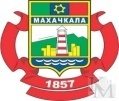 Администрация городского округа с внутригородским делением «город Махачкала»Муниципальное бюджетное общеобразовательное учреждение«Средняя общеобразовательная школа №53»_____________________________________________________Информация о проведенных мероприятиях по профилактике терроризма и экстремизма.С 1 по 15 сентября 2017 г. в МБОУ СОШ№53 были проведены мероприятия, направленные на профилактику терроризма.           1 сентября были проведены уроки Мира, уроки Памяти и мужества, посвященные трагедии в Беслане и проведены тематические уроки «Россия, устремленная в будущее».        4 сентября   в МБОУ СОШ №53 в 1-11 классах были проведены мероприятия, посвященные Дню солидарности в борьбе с терроризмом, 13-й годовщине трагедии в Беслане и 18-летию разгрома международных бандформирований в Дагестане. До начала занятий на школьной площадке состоялась линейка, на которой учащиеся и учителя   Минутой молчания почтили память жертв Беслана. 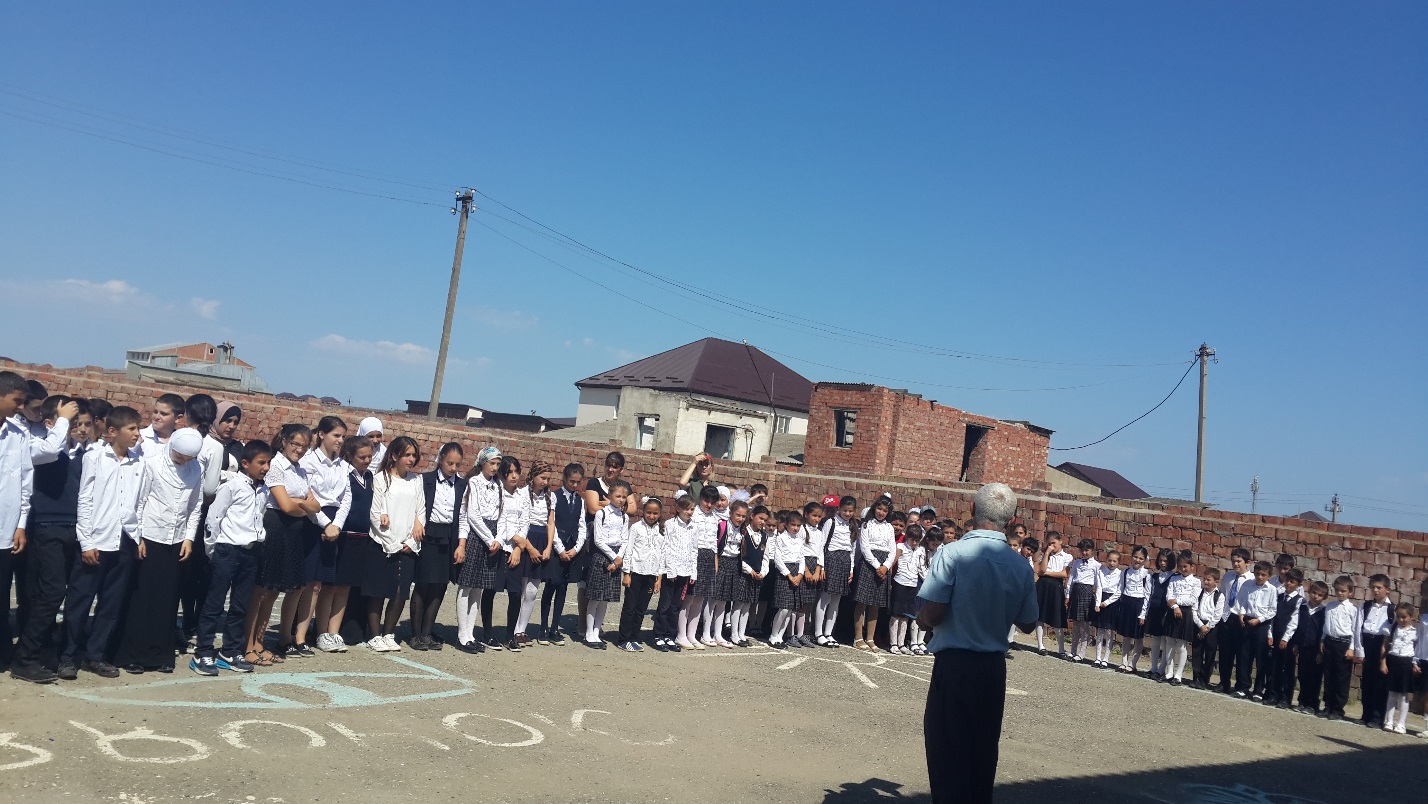 9 сентября проведен конкурс детского рисунка и конкурс стенгазет «Дети против террора и войны». Учителями и классными руководителями 1-11-х классов были проведены открытые уроки, классные часы с демонстрацией видеоматериала: «Мы помним Беслан и скорбим…», «Терроризм – угроза обществу!» (5-е классы),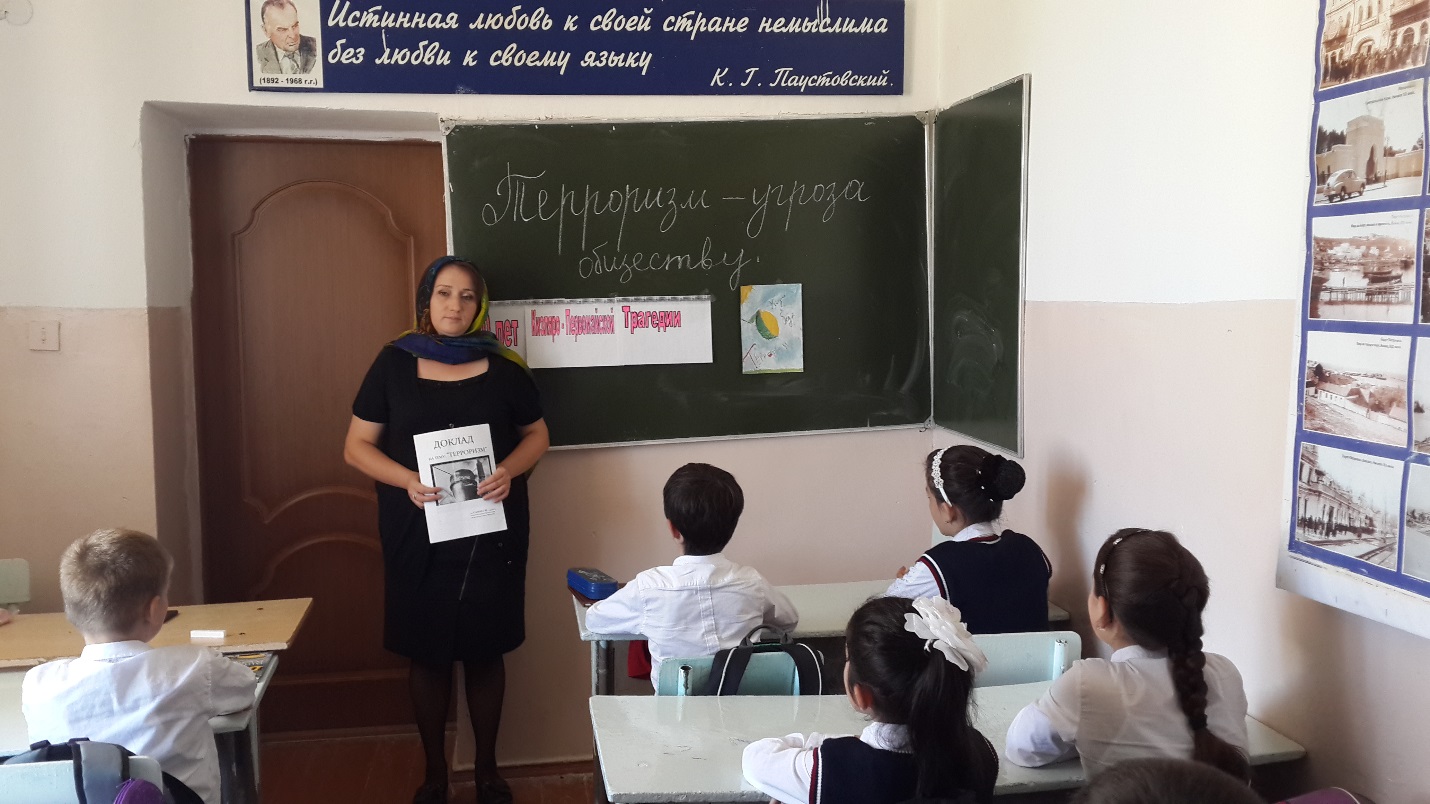  «Нам не забыть тех нелюдей…», (6-е классы),«Беслан забыть невозможно», (7-е классы), «18-лет разгрома международных бандформирований в Дагестане»,(8 –е классы), «Терроризм – глобальная проблема человечества»(10 класс).           В 1-4 классах проведены беседы о бдительности и по правилам поведения в чрезвычайных ситуациях с демонстрацией наглядного материала и с приглашением инструктора по безопасности Азизова   Г.Б. и инспектора ПДН Абдуллаевой Б.Д.                             В 4-х классах проведено мероприятие «Должны смеяться дети…и в мирном мире жить»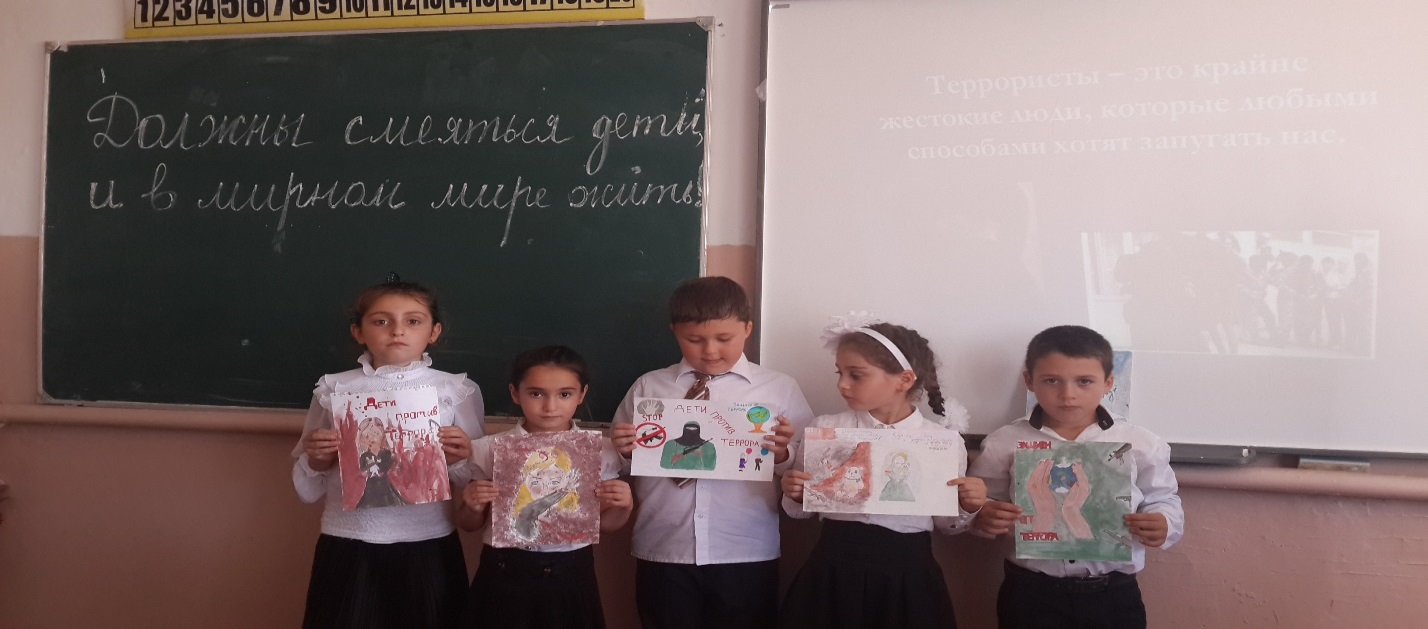   Руководителем по безопасности   Алавдиновой А.А. и учителем ОБЖ Азизовым Г.Б. проведена тренировочная эвакуация учащихся и учителей из здания школы при случае обнаружения угрозы теракта. 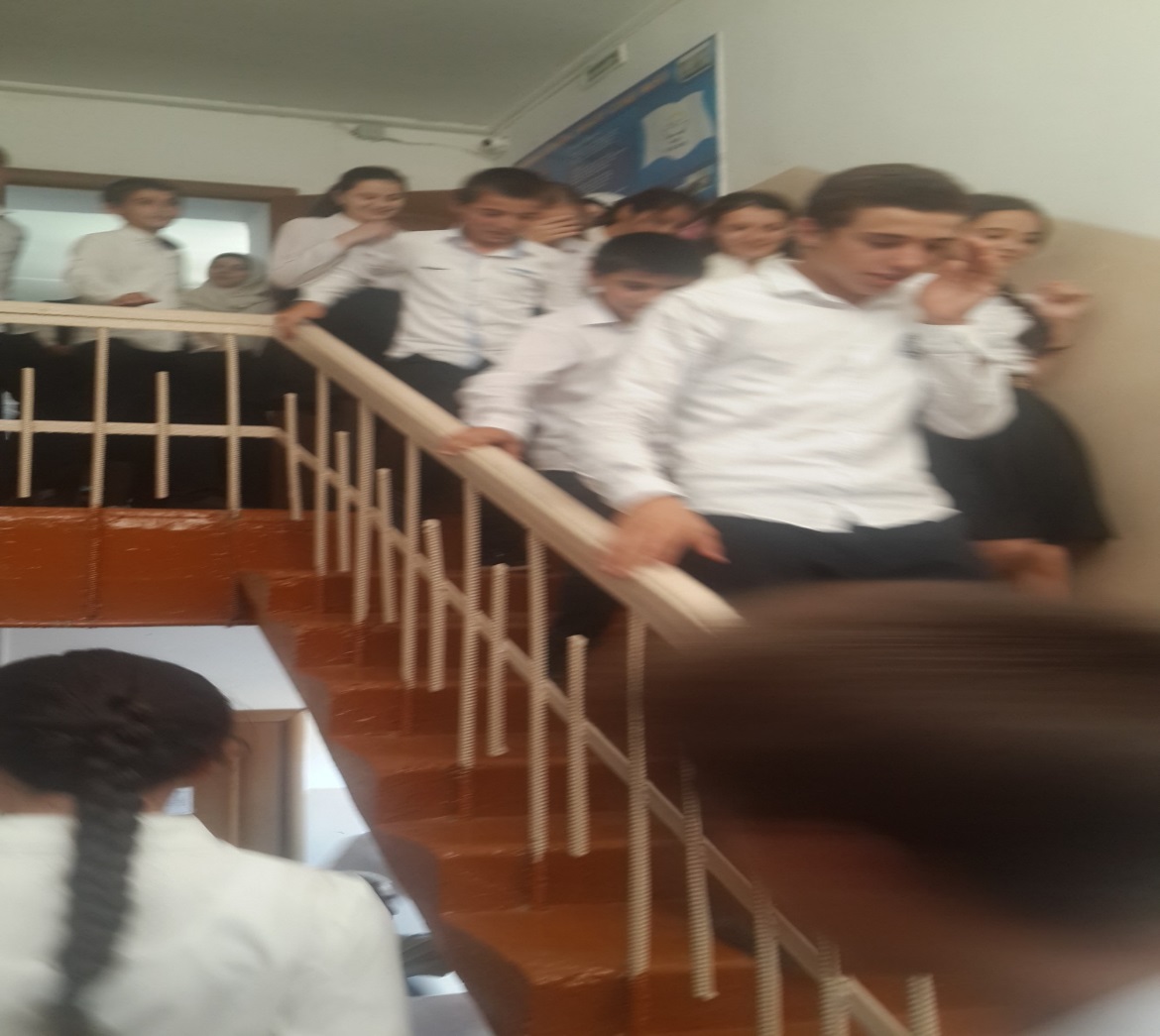 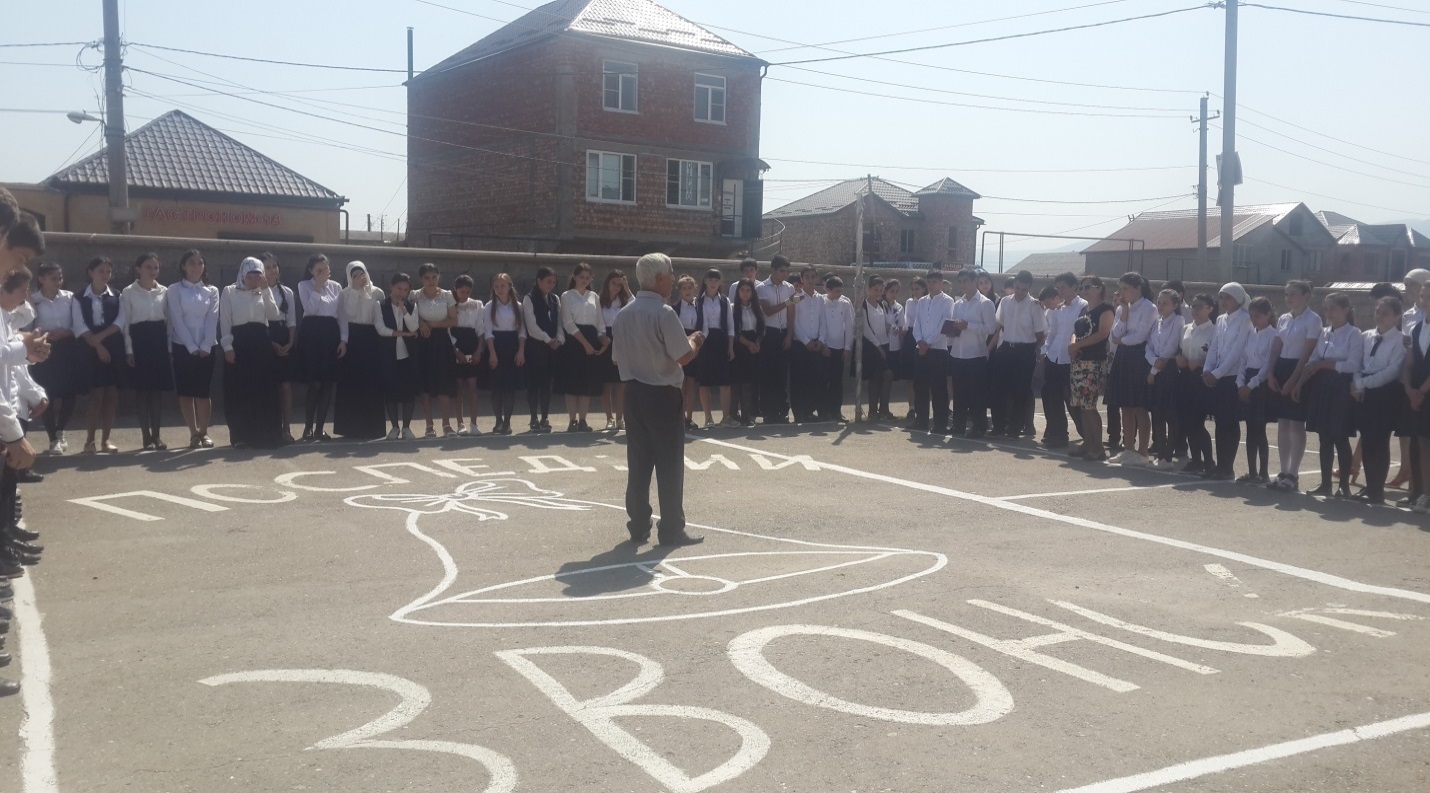         Также проведен  инструктаж  по антитеррористической безопасности и защите персонала и учащихся школыШкольным библиотекарем проведена выставка книг и докладов на антитеррористическую тематику.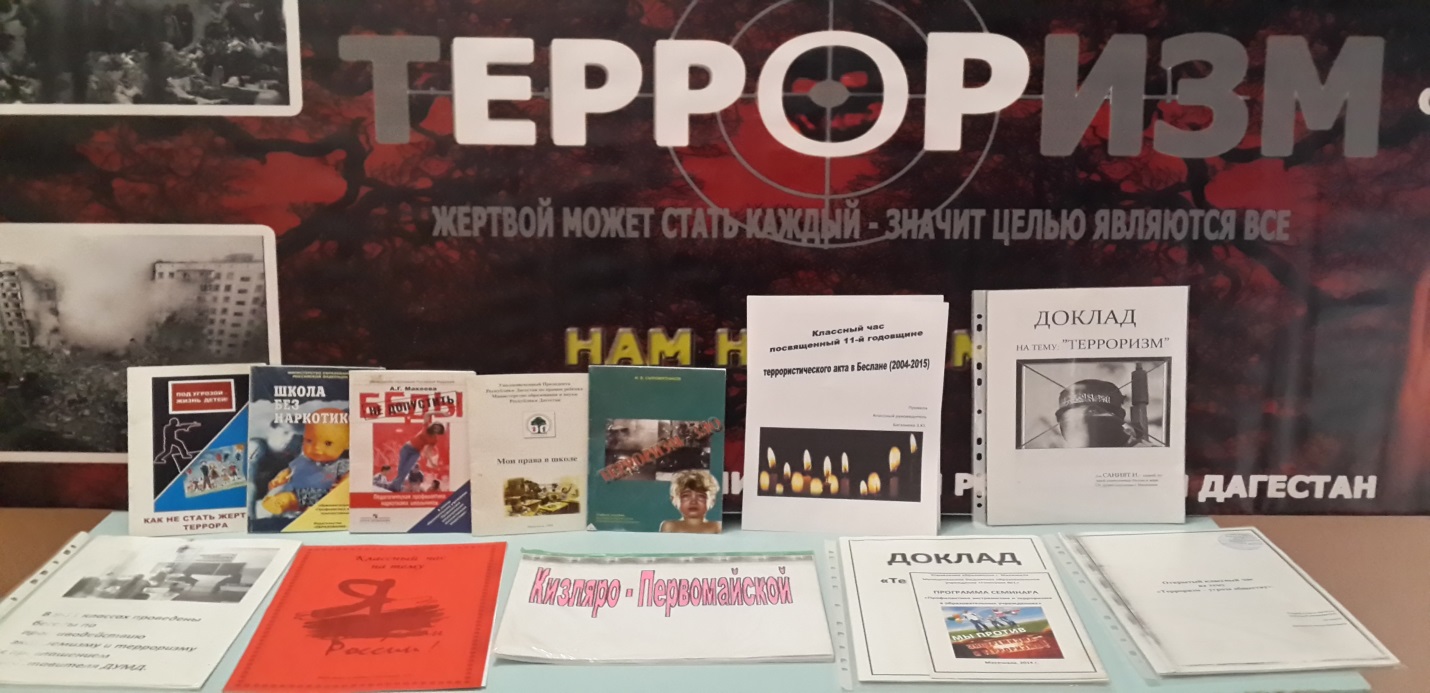  Классные руководители 9-10 классов совместно с учащимися изготовили листовки, плакаты, и стенды с информацией о проведении акции с отражением соответствующих лозунгов: «Дорога в никуда», «Еще не все потеряно» с указанием единого телефона «Горячей линии» 67-42-83. Проводятся уроки и классные часы, направленные на развитие у обучающихся толерантности в межнациональных и межконфессиональных отношениях; занятия по профилактике заведомо ложных сообщений об актах терроризма.   Зам.директора по ВР                                  Алавдинова А.А.